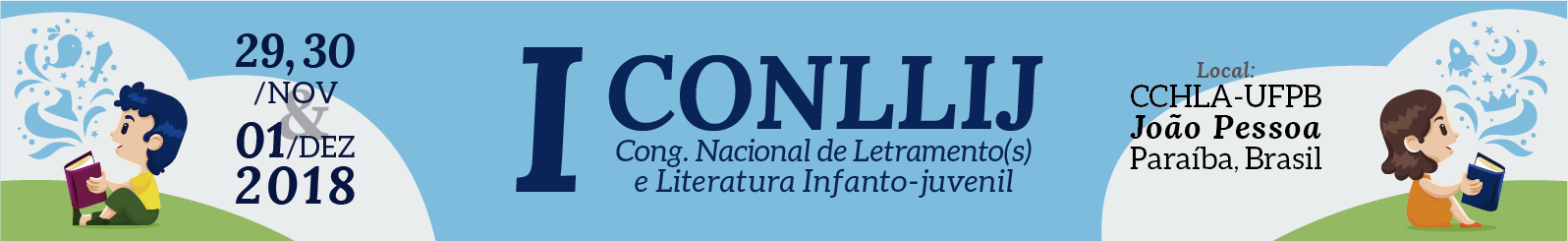 Normas para composição do resumo TÍTULOLetras maiúsculas, em negrito, centralizado e regular, fonte TIMES NEW ROMAN, tamanho 14. Deixar 1 linha em branco após o título.Autor(es): inserir o(s) nome(s) completo(s) do(s) autor(es), alinhado à direita, fonte TIMES NEW ROMAN tamanho 12, espaçamento simples. Instituição de vínculo: Nome Completo da Instituição e programa de Integração: tamanho 11E-mail: tamanho 11  OBS: Coautores: Serão aceitos até dois coautores e um autor por trabalho.Após o e-mail, deixa uma linha em branco e apresenta o resumo.Resumo:O trabalho deve ser escrito em português, contendo entre 200 e 400 palavras (excluindo o título, nome de autores, filiação e palavras-chave), 3 a 6 palavras-chave, formato em papel A4, Fonte Times New Roman 12, espaço simples; margens de 2 cm. Elaborar em Word for Windows.O resumo deve ter:  breve apresentação do trabalho, objetivos, justificativa, relevância, explanação do arcabouço teórico e resultado (caso tenha).Palavras-chave: mínimo 3- máximo 5, separadas por ponto. Ex.: Amor. Educação. FamíliaA IMPORTÂNCIA DA LUDICIDADE EM SALA DE AULAMAMEDES, Rosilene FelixUniversidade Federal da Paraíba (PPGL)dilenefelix@gmail.comSANTANA, Hermano de França RodriguesUniversidade Federal da Paraíba (Proling)Wildersantana92@gmail.comRESUMO Este trabalho pretende analisar a importância da ludicidade no contexto educacional... xxxxxxxxxxxxxxxxxxxxxxxxxxxxxxxxxxxxxxxxxxxxxxxxxxxxxxxxxxxxxxxxxxxxxxxxxxxxxxxxxxxxxxxxxxxxxxxxxxxxxxxxxxxxxxxxxxxxxxxxxxxxxxxxxxxxxxxxxxxxxxxxxxxxxxxxxxxxxxxxxxxxxxxxxxxxxxxxxxxxxxxxxxxxxxxxxxxxxxxxxxxxxxxxxxxxxxxxxxxxxxxxxxxxxxxxxxxxxxxxxxxxxxxxxxxxxxxxxxxxxxxxxxxxxxxxxxxxxxxxxxxxxxxxxxxxxxxxxxxxxPalavras-chave: Xxxxxxxxxxxxxx. Xxxxxxxxxxxxxxx. Xxxxxxxxxxxxxx.